2022年5月会員各位公益社団法人　愛媛県作業療法士会企画調整部オンデマンド配信　令和４年度診療報酬等改定後の動向～日本作業療法士協会としての方向性について～緑風の候、会員の皆様におかれましてもますますご清祥のこととお喜び申し上げます。　先日、令和4年度作業療法士管理者研修会としてオンラインにて開催しました「令和４年度診療報酬等改定後の動向～日本作業療法士協会としての方向性について～」にご参加いただき、誠にありがとうございました。私たち作業療法士にとって避けては通れない診療報酬に関する内容から、今後の作業療法士がどう在るべきなのかを示された有意義な研修会となりました。　この研修会をより多くの方にご視聴していただきたいと考え、愛媛県作業療法士会では会員向けに期間を限定してオンデマンド配信することといたしました。管理者研修とはしておりますが、管理者に限らず重要なご講演になっております。ぜひ申し込みご視聴いただければ幸いです。記１　視聴期間：2022年5月14日～5月27日まで２　視聴方法：上記視聴期間内に指定URLにアクセスしていただくことでご視聴いただけます３　視聴資格：公益社団法人 愛媛県作業療法士会　会員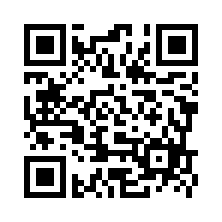 ４　視聴申込方法：QRコードを読み取り、Googleフォームより申し込みをお願いします。※視聴希望申し込み締め切り ５月25日水曜日　21時まで以下のURL、ホームページからも申し込みが可能ですhttps://forms.gle/4uV2XacJ5NoVuWXU8※上記で申し込みができない場合、また申し込み後、数日経過しても返信がない場合は下記の問い合わせメールアドレスまでご連絡ください。　問い合わせMail：masahide116@hotmail.com(中村)視聴にあたってのご注意・オンデマンド配信受講による日本作業療法士協会生涯学習ポイントの取得はできません。・オンデマンド配信の内容の撮影、録音、録画等は禁止いたします。・講演の詳細な内容のSNSへの投稿も固くお断りいたします。・著作権・肖像権侵害となる場合がございますのでくれぐれもご注意ください。・ご利用のPCのセキュリティ設定によっては、OS標準のブラウザでは、動画が再生できない場合があります。その際は、OS標準以外のブラウザをお試しください。・無線でのインターネット環境の場合、画面表示が遅くなる場合があります。可能であれば、有線接続のパソコン環境よりご視聴ください。・当士会として初めてのオンデマンド配信となるため、申し込みや配信等で不手際を生じる可能性がございます。あらかじめご了承ください。視聴後のアンケートにもご協力をお願いします。